= 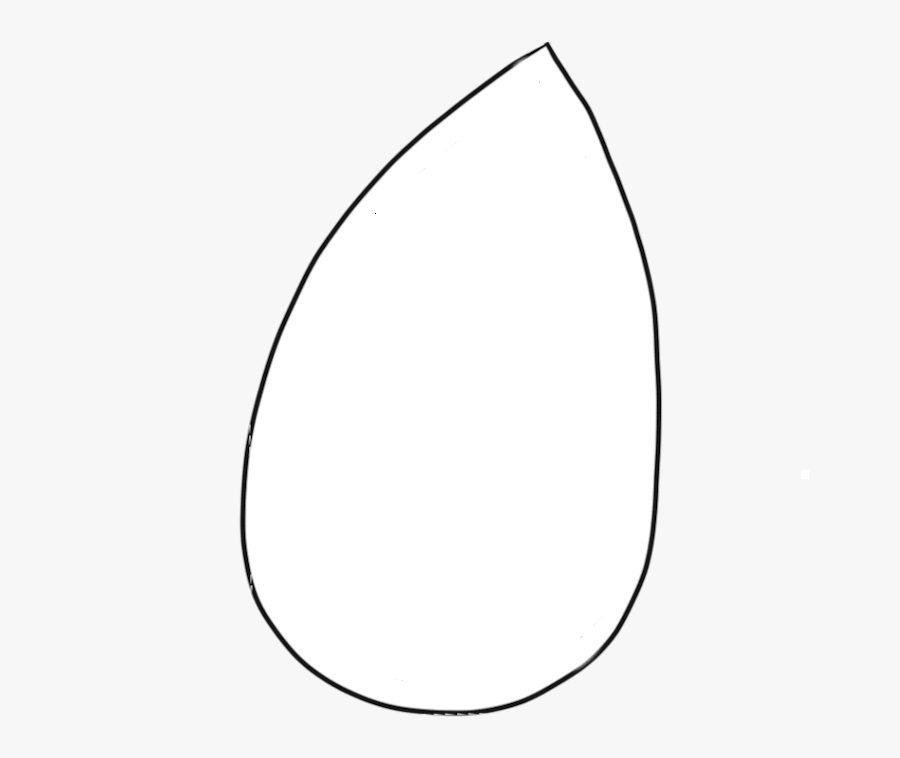 